How to AuditionDress CodeNever come to an audition in jeans and a t-shirt or tennis shoesHair clean and pulled back, away from your faceAlways dress professionallyLadies should wear skirts or dresses and character shoes (heels)Gentlemen should wear slacks, a button up, a tie and jacketDarker colors preferablePreparationBe at least 20 minutes earlyHave a headshot with your resume printed on the backAlways have a 1-3 minute monologue ready to performHave a clean copy of the monologue for Casting DirectorsHave an introduction preparedYour full nameYour ageThe piece you are performing (title and author)The part for which you are auditioning (if applicable)BehaviorBe professionalshake handssmiledo not interrupt or suck upcome ready to workbe sincerelistenAlways use the stairs to mount the stageLearn the names of all Casting DirectorsKnow the project for which you are auditioningtitleauthordirectorread the script before you auditionWait until instructed to beginNever complain about any performance (yours or others)Provide sincere congratulations and applause for all performersLower head before and after the monologue to indicate performance beginning and endingWait to be dismissedSay “Thank you” before you exit stageNever ask to perform againEnter the room with certainty and confidenceNever make excuses, accept criticism silentlyTry to be the first to audition, casting directors are tired by the end of auditions and may not pay attention to youNever stop and restart, keep going. If you forget your monologue, jump to the next part you remember. No one will ever know!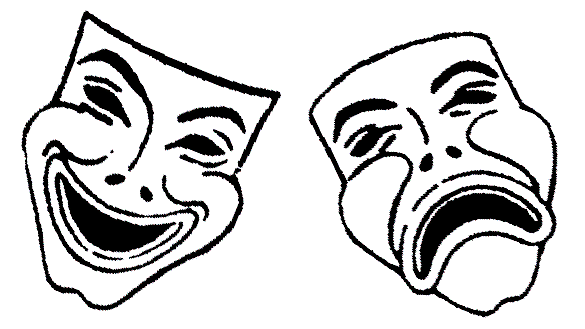 